О проведении независимой  антикоррупционной экспертизыпроекта приказа департамента региональной безопасности Брянской области «О внесении изменений в типовое положение о закупках товаров, работ, услуг»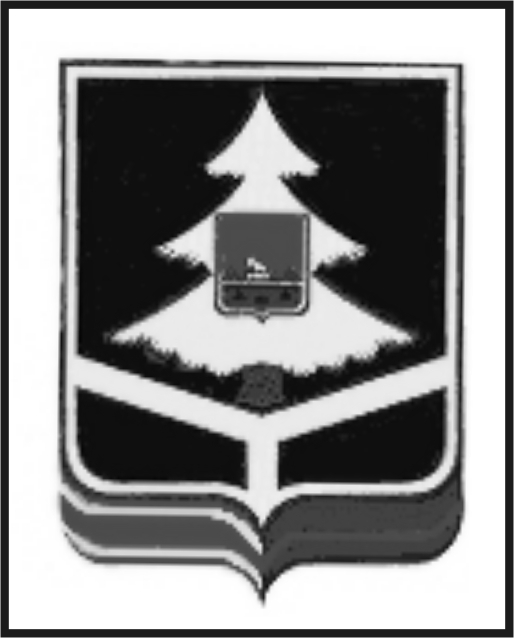 ДЕПАРТАМЕНТ  РЕГИОНАЛЬНОЙ БЕЗОПАСНОСТИБРЯНСКОЙ ОБЛАСТИП Р И К А Зот  __________2022 года  №                       г. БрянскО внесении изменений в  типовое положение о закупках товаров,работ, услуг         Руководствуясь  Федеральным законом от 18.07.2011 N 223-ФЗ "О закупках товаров, работ, услуг отдельными видами юридических лиц", Постановлением Правительства РФ от 11.12.2014 N 1352 "Об особенностях участия субъектов малого и среднего предпринимательства в закупках товаров, работ, услуг отдельными видами юридических лиц" (вместе с "Положением об особенностях участия субъектов малого и среднего предпринимательства в закупках товаров, работ, услуг отдельными видами юридических лиц, годовом объеме таких закупок и порядке расчета указанного объема", "Требованиями к содержанию годового отчета о закупке товаров, работ, услуг отдельными видами юридических лиц у субъектов малого и среднего предпринимательства")ПРИКАЗЫВАЮ:       1. Внести прилагаемые  изменения в Типовое положение о закупках товаров, работ, услуг, утвержденное приказом департамента региональной безопасности Брянской области от 31.10.2018 г. № 282 «Об утверждении типового положения о закупках товаров, работ, услуг» ( в редакции приказов департамента региональной безопасности Брянской области  от 17.12.2018 года № 321, от 16.01.2020 №  4, от 03.02.2021 № 18, от  30.03.2021 № 57, от 18.07.2021 № 93).          2. Учреждениям, для которых применение Типового положения о закупках товаров, работ, услуг указанного в п.1 настоящего приказа, является обязательным при утверждении положения о закупке в течение 15 дней с даты размещения в единой информационной системе  изменений в типовое положение, указанных в пункте 1 настоящего приказа  провести работу по  внесению  изменений в положение о закупке или утверждению нового положение о закупке, в установленном законом порядке.        3.  Контроль за исполнением настоящего приказа оставляю за собой.Директор                                                                                       А.С. Петроченко   Изменения вТиповое положение о закупках товаров, работ, услуг, утвержденное приказом департамента региональной безопасности Брянской области от 31.10.2018 г. № 282 «Об утверждении типового положения о закупках товаров, работ, услуг»(в редакции приказов департамента региональной безопасности Брянской области  от 17.12.2018 года № 321, от 16.01.2020 №  4, от 03.02.2021 № 18, от  30.03.2021 № 57, от 18.07.2021 № 93).1. Пункт 1 раздела 8.4 типового Положения о закупках изложить в следующей редакции: «Юридические лица, указанные в части 2 статьи 1 Федерального закона "О закупках товаров, работ, услуг отдельными видами юридических лиц" и являющиеся субъектами малого и среднего предпринимательства, вправе не применять Постановление Правительства Российской Федерации от 11 декабря  2014 года № 1352 «Об особенностях участия субъектов малого и среднего предпринимательства в закупках товаров, работ, услуг отдельными видами юридических лиц».»2. В пункте 5 раздела 8.4 типового Положения о закупках слова «400 (четыреста)» заменить словами «800 (восемьсот)».3. В пункте 6 раздела 8.4 типового Положения о закупках слова «400 (четыреста)» заменить словами «800 (восемьсот)».        В целях проведения независимой антикоррупционной экспертизы проект приказа департамента региональной безопасности Брянской области «О внесении изменений в типовое положение о закупках товаров, работ, услуг» подлежит размещению в информационной сети Интернет для проведения независимой антикоррупционной экспертизы. Заключения по итогам проведения независимой антикоррупционной экспертизы могут быть направлены в Департамент региональной безопасности Брянской  области по адресу: г. Брянск, улица Фокина  31, офис 201  или по электронной почте: mail@depbez.ru в течение 5 рабочих дней со дня  размещения проекта приказа в сети ИнтернетПриложение к приказу департамента региональной безопасности Брянской области от __________2022 №  